Biology 11					                            Animal Cell						Name: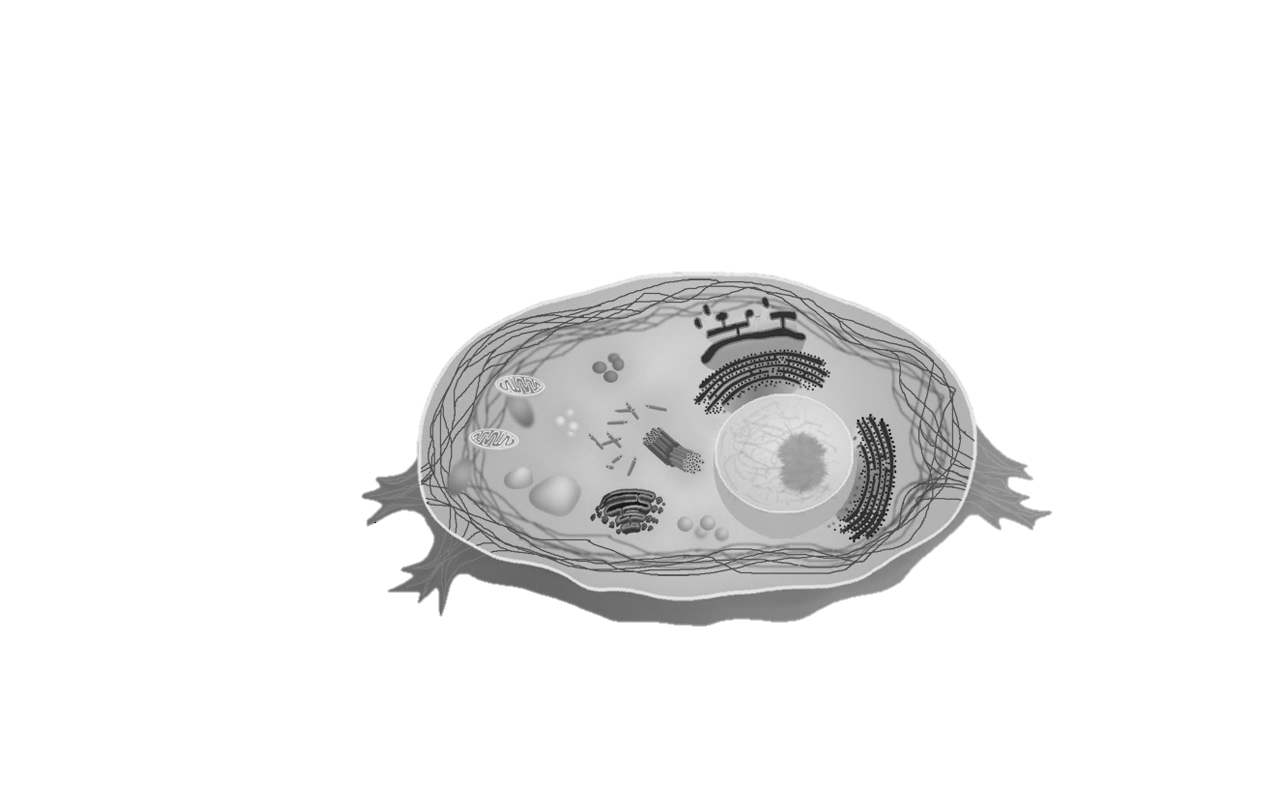 Plant Cell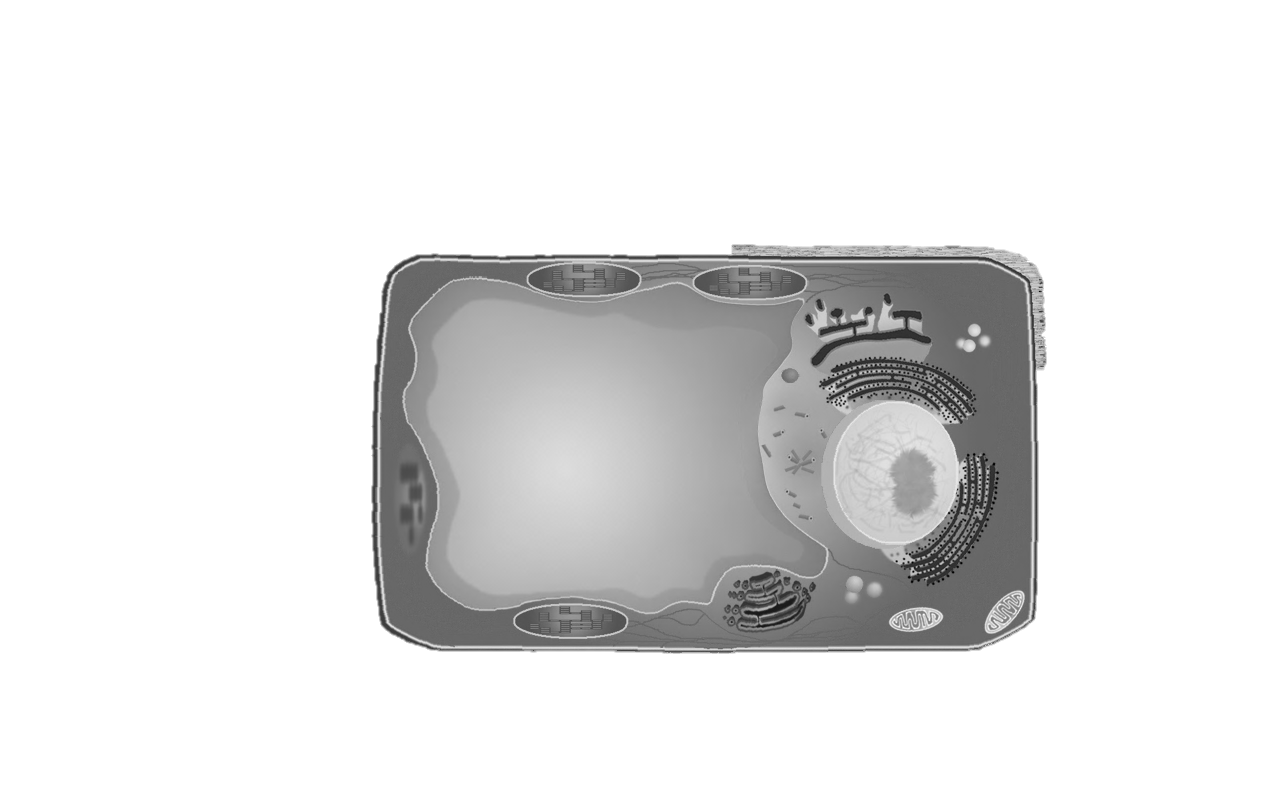 